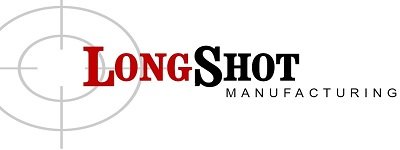 INSTALLATION INSTRUCTIONS5.3” & 6.1” Top Rail for Hi-Point 9mm w/ATI Stock ConversionNote: Our Picatinny top rails mount to the receiver cover with existing mounting points and fasteners included with your order.  It is easier to identify certain parts during the installation if you have the Hi-Point Owner’s Manual open to the pages showing the gun assembly diagrams. If you no longer have the original manual, it can be downloaded and/or viewed directly on the Hi-Point website. It is important that you save all original parts in case you wish to restore back to factory style.  Before starting the installation, please fully read these instructions to be sure that you have a good understanding of the installation procedures. If you are still unsure about installation procedure, call us at 973-786-4004.  With the chamber closed and the gun unloaded, completely remove the charging handle along with its mounting bolt.Remove the four screws that secure the plastic top half of the front barrel cover and lift the cover off.On the left side of the gun, loosen and remove the side fasteners that secure the metal receive cover shroud to the gun.  The fastener nuts on the opposite side of the gun may also need to be removed or pulled out far enough to allow the metal receiver to be lifted free and removed.  Lift and remove the metal receiver cover.Loosen and remove the screws that secure the factory top rail and/or sights to the metal receiver cover.  Save the two internal nut plates when removing the factory rail.  Mount the new aluminum top rail to the receiver cover using the 4-40 screws supplied with your order, threading them back into place using the factory nut plates.Properly position the metal receiver cover back into place and reinstall the fasteners.  Tighten.Reinstall and tighten the four screws that secure the top plastic barrel cover to the lower portion of the stock.Reinstall the charging handle.